Ecole :                                                                                                        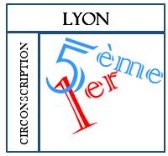 Formulaire Sanction Educative (1)Nom et prénom de l’élève :      Classe :        -  Enseignant(s) :      Date des faits entraînant la décision d’une sanction éducative :      Description des actes reprochés :      Sanction éducative poséeObjectifs de cette sanction :Accompagnement/référent de l’élève pendant la durée de la sanction :      Situer à l’aide du tableau ci-dessous la période ou s’effectuera cette sanction :Signature de l’élève, attestant de la compréhension de cette sanction éducative :Prénom / Nom
     Signature des adultes :Ecole :                                                                                                        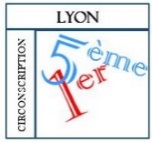 Formulaire Sanction Educative (2) Nom et prénom de l’élève :      Classe :        -  Enseignant(s) :      Date des faits entraînant la décision d’une sanction éducative :      Description des actes reprochés :      Sanction éducative poséeObjectifs de cette sanction :Lieu(x) d’accueil :      Tâches qui seront demandées à       :Accompagnement/référent de l’élève pendant la durée de la sanction :      Préciser à l’aide du tableau ci-dessous l’emploi du temps prévu pour l’élève pendant la sanction :Signature de l’élève, attestant de la compréhension de cette sanction éducative :Prénom / Nom
     Signature des adultes :LundiMardiMercrediJeudiVendrediMatinRécréationMatin Temps midiAprès-midiRécréationAprès-midiLundiMardiMercrediJeudiVendrediMatinRécréationMatin Temps midiAprès-midiRécréationAprès-midi